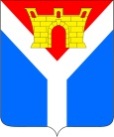 АДМИНИСТРАЦИЯ УСТЬ-ЛАБИНСКОГО ГОРОДСКОГО ПОСЕЛЕНИЯ  УСТЬ-ЛАБИНСКОГО РАЙОНА П О С Т А Н О В Л Е Н И Еот 29.12.2021							                                № 1171город Усть-ЛабинскОб утверждении муниципальной программы «Развитие транспортной системы»В соответствии Федеральным законом от 6 октября 2003 года № 131-ФЗ «Об общих принципах организации местного самоуправления в Российской Федерации», постановлениями администрации  Усть-Лабинского городского поселения Усть-Лабинского района от 5 октября 2021 года № 867 «Об утверждении порядка принятия решения о разработке, формирования, реализации и оценки эффективности реализации муниципальных программ Усть-Лабинского городского поселения Усть-Лабинского района», 
от 16 декабря 2021 года № 1060 «Об утверждении перечня  муниципальных программ, подлежащих разработке и реализации за счет бюджета 
Усть-Лабинского городского поселения Усть-Лабинского района»
 п о с т а н о в л я ю:1. Утвердить муниципальную программу «Развитие транспортной системы» (прилагается).2. Отделу по общим и организационным вопросам администрации 
Усть-Лабинского городского поселения Усть-Лабинского района (Владимирова) разместить настоящее постановление на официальном сайте администрации Усть-Лабинского городского поселения Усть-Лабинского района в информационно-телекоммуникационной сети «Интернет». 3. Контроль за выполнением настоящего постановления возложить на исполняющего обязанности заместителя главы Усть-Лабинского городского поселения Усть-Лабинского района С. А. Леонидова.4. Настоящее постановление вступает в силу с 1 января 2022 года.ГлаваУсть-Лабинского городского поселенияУсть-Лабинского района                                                               С. А. Гайнюченко                                                                     Приложение                                                                      УТВЕРЖДЕНАпостановлением администрацииУсть-Лабинского городского поселения Усть-Лабинского районаот 29.12.2021 № 1171МУНИЦИПАЛЬНАЯ ПРОГРАММА «Развитие транспортной системы»Паспортмуниципальной программы «Развитие транспортной системы» 1. Целевые показатели муниципальной программыПрограмма разработана в целях повышение безопасности дорожного движения, развитие транспортной инфраструктуры, предназначенной для общественного пользования на территории Усть-Лабинского городского поселения и для решения задач по проведению мероприятий по комплексному развитию систем дорожного движения.Для оценки эффективности муниципальной программы установлены целевые показатели, которые изложены в приложении №1.Сроки реализации муниципальной программы: 2022 год и плановый период 2023-2024 годы.2. Перечень основных мероприятий муниципальной программыПеречень мероприятий муниципальной программы:разработка и актуализация проектов организации дорожного движения (дислокация дорожных знаков и дорожной разметки) на автомобильных дорогах общего пользования местного значения.Реализация муниципальной программы осуществляется путём выполнения программных мероприятий в составе, содержании, объёмах и сроках, предусмотренных ею. Перечень мероприятий муниципальной программы указан в приложении №2.Перечень мероприятий муниципальной программы в дальнейшем отражается и корректируется в титульном списке к муниципальной программе, который утверждается отдельным распоряжением администрации 
Усть-Лабинского городского поселения Усть-Лабинского района.3. Методика оценки эффективности реализации муниципальной программыОценка эффективности реализации мероприятий муниципальной программы основывается на принципе сопоставления фактически достигнутых значений целевых показателей с их плановыми значениями по результатам отчетного года. Эффективность выполнения муниципальной программы оценивается как степень достижения запланированных результатов и основных мероприятий, входящих в её состав.Значение эффективности реализации муниципальной программы «Развитие транспортной системы» (ЭРгп) составляет 0,98 и признается высокой.4. Механизм реализации муниципальной программы и контроль  за ее выполнениемРеализация муниципальной программы осуществляется путём выполнения программных мероприятий в составе, содержании, объёмах и сроках, предусмотренных ею. Ответственность за выполнение мероприятий лежит на исполнителях мероприятий муниципальной программы.Общее управление муниципальной программой осуществляет координатор муниципальной программы. Требования координатора муниципальной программы являются обязательными для исполнителей мероприятий муниципальной программы.Контроль за выполнением мероприятий муниципальной программы осуществляет специалист отдела по вопросам жилищно-коммунального хозяйства и благоустройства администрации Усть-Лабинского городского поселения Усть-Лабинского района в результате выезда на место проведения работ еженедельно. Начальник отдела по вопросамжилищно-коммунального хозяйстваи благоустройства администрацииУсть-Лабинского городского поселенияУсть-Лабинского района							С.А. ЛеонидовПРИЛОЖЕНИЕ №1			 к муниципальной программе«Развитие транспортной системы»   Цели, задачи и целевые показатели муниципальной программы«Развитие транспортной системы»Начальник отдела по вопросамжилищно-коммунального хозяйстваи благоустройства администрацииУсть-Лабинского городского поселенияУсть-Лабинского района							С.А. ЛеонидовПРИЛОЖЕНИЕ №2		      	 к муниципальной программе		       	«Развитие транспортной системы»ПЕРЕЧЕНЬ основных мероприятий муниципальной программы«Развитие транспортной системы»Начальник отдела по вопросамжилищно-коммунального хозяйстваи благоустройства администрацииУсть-Лабинского городского поселенияУсть-Лабинского района							С.А. ЛеонидовКоординатор муниципальной программыОтдел по вопросам жилищно-коммунального хозяйства и благоустройства администрации Усть-Лабинского городского поселения Усть-Лабинского районаОтдел по вопросам жилищно-коммунального хозяйства и благоустройства администрации Усть-Лабинского городского поселения Усть-Лабинского районаОтдел по вопросам жилищно-коммунального хозяйства и благоустройства администрации Усть-Лабинского городского поселения Усть-Лабинского районаОтдел по вопросам жилищно-коммунального хозяйства и благоустройства администрации Усть-Лабинского городского поселения Усть-Лабинского районаОтдел по вопросам жилищно-коммунального хозяйства и благоустройства администрации Усть-Лабинского городского поселения Усть-Лабинского районаОтдел по вопросам жилищно-коммунального хозяйства и благоустройства администрации Усть-Лабинского городского поселения Усть-Лабинского районаОтдел по вопросам жилищно-коммунального хозяйства и благоустройства администрации Усть-Лабинского городского поселения Усть-Лабинского районаУчастники муниципальной  программы          1. Муниципальное казенное учреждение Усть-Лабинского городского поселения Усть-Лабинского района «Административно-техническое управление». 1. Муниципальное казенное учреждение Усть-Лабинского городского поселения Усть-Лабинского района «Административно-техническое управление». 1. Муниципальное казенное учреждение Усть-Лабинского городского поселения Усть-Лабинского района «Административно-техническое управление». 1. Муниципальное казенное учреждение Усть-Лабинского городского поселения Усть-Лабинского района «Административно-техническое управление». 1. Муниципальное казенное учреждение Усть-Лабинского городского поселения Усть-Лабинского района «Административно-техническое управление». 1. Муниципальное казенное учреждение Усть-Лабинского городского поселения Усть-Лабинского района «Административно-техническое управление». 1. Муниципальное казенное учреждение Усть-Лабинского городского поселения Усть-Лабинского района «Административно-техническое управление». Подпрограммы муниципальной программыНе предусмотреныНе предусмотреныНе предусмотреныНе предусмотреныНе предусмотреныНе предусмотреныНе предусмотреныЦель муниципальной программы Повышение безопасности дорожного движения, развитие транспортной инфраструктуры, предназначенной для общественного пользования на территории Усть-Лабинского городского поселенияПовышение безопасности дорожного движения, развитие транспортной инфраструктуры, предназначенной для общественного пользования на территории Усть-Лабинского городского поселенияПовышение безопасности дорожного движения, развитие транспортной инфраструктуры, предназначенной для общественного пользования на территории Усть-Лабинского городского поселенияПовышение безопасности дорожного движения, развитие транспортной инфраструктуры, предназначенной для общественного пользования на территории Усть-Лабинского городского поселенияПовышение безопасности дорожного движения, развитие транспортной инфраструктуры, предназначенной для общественного пользования на территории Усть-Лабинского городского поселенияПовышение безопасности дорожного движения, развитие транспортной инфраструктуры, предназначенной для общественного пользования на территории Усть-Лабинского городского поселенияПовышение безопасности дорожного движения, развитие транспортной инфраструктуры, предназначенной для общественного пользования на территории Усть-Лабинского городского поселенияЗадачи муниципальной программы Проведение мероприятий по комплексному развитию систем дорожного движения Проведение мероприятий по комплексному развитию систем дорожного движения Проведение мероприятий по комплексному развитию систем дорожного движения Проведение мероприятий по комплексному развитию систем дорожного движения Проведение мероприятий по комплексному развитию систем дорожного движения Проведение мероприятий по комплексному развитию систем дорожного движения Проведение мероприятий по комплексному развитию систем дорожного движения Перечень целевых показателей муниципальной программыРазработка и актуализация проектов организации дорожного движения (дислокация дорожных знаков и дорожной разметки) на автомобильных дорогах общего пользования местного значенияРазработка и актуализация проектов организации дорожного движения (дислокация дорожных знаков и дорожной разметки) на автомобильных дорогах общего пользования местного значенияРазработка и актуализация проектов организации дорожного движения (дислокация дорожных знаков и дорожной разметки) на автомобильных дорогах общего пользования местного значенияРазработка и актуализация проектов организации дорожного движения (дислокация дорожных знаков и дорожной разметки) на автомобильных дорогах общего пользования местного значенияРазработка и актуализация проектов организации дорожного движения (дислокация дорожных знаков и дорожной разметки) на автомобильных дорогах общего пользования местного значенияРазработка и актуализация проектов организации дорожного движения (дислокация дорожных знаков и дорожной разметки) на автомобильных дорогах общего пользования местного значенияРазработка и актуализация проектов организации дорожного движения (дислокация дорожных знаков и дорожной разметки) на автомобильных дорогах общего пользования местного значенияЭтапы и сроки реализации муниципальной программыСрок реализации – 2022 год и плановый период 2023-2024 годов. Этапы прописаны в титульном списке к настоящей муниципальной программе.Срок реализации – 2022 год и плановый период 2023-2024 годов. Этапы прописаны в титульном списке к настоящей муниципальной программе.Срок реализации – 2022 год и плановый период 2023-2024 годов. Этапы прописаны в титульном списке к настоящей муниципальной программе.Срок реализации – 2022 год и плановый период 2023-2024 годов. Этапы прописаны в титульном списке к настоящей муниципальной программе.Срок реализации – 2022 год и плановый период 2023-2024 годов. Этапы прописаны в титульном списке к настоящей муниципальной программе.Срок реализации – 2022 год и плановый период 2023-2024 годов. Этапы прописаны в титульном списке к настоящей муниципальной программе.Срок реализации – 2022 год и плановый период 2023-2024 годов. Этапы прописаны в титульном списке к настоящей муниципальной программе.Объем финансирования муниципальной программы, тыс. рублей Объем финансирования муниципальной программы, тыс. рублей Всего, тыс.руб.в разрезе источников финансированияв разрезе источников финансированияв разрезе источников финансированияв разрезе источников финансированияГоды реализацииГоды реализацииВсего, тыс.руб.федеральный бюджет,тыс.руб.краевой бюджет, тыс.руб.местный бюджет, тыс.руб.внебюджетные источники, тыс.руб.20222022500,00,00,0500,00,020232023500,00,00,0500,00,020242024500,00,00,0500,00,0ВсегоВсего1500,00,00,01500,00,0расходы, связанные с реализацией проектов или программ расходы, связанные с реализацией проектов или программ расходы, связанные с реализацией проектов или программ расходы, связанные с реализацией проектов или программ расходы, связанные с реализацией проектов или программ расходы, связанные с реализацией проектов или программ расходы, связанные с реализацией проектов или программ 20222022500,00,00,0500,00,020232023500,00,00,0500,00,020242024500,00,00,0500,00,0ВсегоВсего1500,00,00,0500,00,0п/пНаименование целевого показателяЕдиница измеренияСтатус*Значение показателейЗначение показателейЗначение показателейп/пНаименование целевого показателяЕдиница измеренияСтатус*20222023202412345671Муниципальная программа «Развитие транспортной системы»Муниципальная программа «Развитие транспортной системы»Муниципальная программа «Развитие транспортной системы»Муниципальная программа «Развитие транспортной системы»Муниципальная программа «Развитие транспортной системы»Муниципальная программа «Развитие транспортной системы»Цель: Повышение безопасности дорожного движения, развитие транспортной инфраструктуры, предназначенной для общественного пользования на территории Усть-Лабинского городского поселенияЦель: Повышение безопасности дорожного движения, развитие транспортной инфраструктуры, предназначенной для общественного пользования на территории Усть-Лабинского городского поселенияЦель: Повышение безопасности дорожного движения, развитие транспортной инфраструктуры, предназначенной для общественного пользования на территории Усть-Лабинского городского поселенияЦель: Повышение безопасности дорожного движения, развитие транспортной инфраструктуры, предназначенной для общественного пользования на территории Усть-Лабинского городского поселенияЦель: Повышение безопасности дорожного движения, развитие транспортной инфраструктуры, предназначенной для общественного пользования на территории Усть-Лабинского городского поселенияЦель: Повышение безопасности дорожного движения, развитие транспортной инфраструктуры, предназначенной для общественного пользования на территории Усть-Лабинского городского поселенияЗадача: Проведение мероприятий по комплексному развитию систем дорожного движенияЗадача: Проведение мероприятий по комплексному развитию систем дорожного движенияЗадача: Проведение мероприятий по комплексному развитию систем дорожного движенияЗадача: Проведение мероприятий по комплексному развитию систем дорожного движенияЗадача: Проведение мероприятий по комплексному развитию систем дорожного движенияЗадача: Проведение мероприятий по комплексному развитию систем дорожного движения1.1Разработка и актуализация проектов организации дорожного движения (дислокация дорожных знаков и дорожной разметки) на автомобильных дорогах общего пользования местного значенияшт3111N
п/пНаименование мероприятияСтатус (*)Годы реализацииОбъем финансирования, тыс. рублейОбъем финансирования, тыс. рублейОбъем финансирования, тыс. рублейОбъем финансирования, тыс. рублейОбъем финансирования, тыс. рублейНепосредственный результат реализации мероприятияМуниципальный заказчик, исполнитель основного мероприятияN
п/пНаименование мероприятияСтатус (*)Годы реализацииВсего, тыс.руб.в разрезе источников финансированияв разрезе источников финансированияв разрезе источников финансированияв разрезе источников финансированияНепосредственный результат реализации мероприятияМуниципальный заказчик, исполнитель основного мероприятияN
п/пНаименование мероприятияСтатус (*)Годы реализацииВсего, тыс.руб.федеральный бюджет, тыс.руб.краевой бюджет, тыс.руб.местный бюджет, тыс.руб.внебюджетные источники, тыс.руб.Непосредственный результат реализации мероприятияМуниципальный заказчик, исполнитель основного мероприятия12345678910111Цель 1Повышение безопасности дорожного движения, развитие транспортной инфраструктуры, предназначенной для общественного пользования на территории Усть-Лабинского городского поселенияПовышение безопасности дорожного движения, развитие транспортной инфраструктуры, предназначенной для общественного пользования на территории Усть-Лабинского городского поселенияПовышение безопасности дорожного движения, развитие транспортной инфраструктуры, предназначенной для общественного пользования на территории Усть-Лабинского городского поселенияПовышение безопасности дорожного движения, развитие транспортной инфраструктуры, предназначенной для общественного пользования на территории Усть-Лабинского городского поселенияПовышение безопасности дорожного движения, развитие транспортной инфраструктуры, предназначенной для общественного пользования на территории Усть-Лабинского городского поселенияПовышение безопасности дорожного движения, развитие транспортной инфраструктуры, предназначенной для общественного пользования на территории Усть-Лабинского городского поселенияПовышение безопасности дорожного движения, развитие транспортной инфраструктуры, предназначенной для общественного пользования на территории Усть-Лабинского городского поселенияПовышение безопасности дорожного движения, развитие транспортной инфраструктуры, предназначенной для общественного пользования на территории Усть-Лабинского городского поселенияПовышение безопасности дорожного движения, развитие транспортной инфраструктуры, предназначенной для общественного пользования на территории Усть-Лабинского городского поселения1.1Задача 1.1Проведение мероприятий по комплексному развитию систем дорожного движенияПроведение мероприятий по комплексному развитию систем дорожного движенияПроведение мероприятий по комплексному развитию систем дорожного движенияПроведение мероприятий по комплексному развитию систем дорожного движенияПроведение мероприятий по комплексному развитию систем дорожного движенияПроведение мероприятий по комплексному развитию систем дорожного движенияПроведение мероприятий по комплексному развитию систем дорожного движенияПроведение мероприятий по комплексному развитию систем дорожного движенияПроведение мероприятий по комплексному развитию систем дорожного движения1.1.1Разработка и актуализация проектов организации дорожного движения (дислокация дорожных знаков и дорожной разметки) на автомобильных дорогах общего пользования местного значения32022500,00,00,0500,00,0Безопасное и безаварийное дорожное движениеОтдел по вопросам жилищно-коммунального хозяйства и благоустройства Усть-Лабинского городского поселения Усть-Лабинского района, МКУ УГП «АТУ» 1.1.1Разработка и актуализация проектов организации дорожного движения (дислокация дорожных знаков и дорожной разметки) на автомобильных дорогах общего пользования местного значения32023500,00,00,0500,00,0Безопасное и безаварийное дорожное движениеОтдел по вопросам жилищно-коммунального хозяйства и благоустройства Усть-Лабинского городского поселения Усть-Лабинского района, МКУ УГП «АТУ» 1.1.1Разработка и актуализация проектов организации дорожного движения (дислокация дорожных знаков и дорожной разметки) на автомобильных дорогах общего пользования местного значения32024500,00,00,0500,00,0Безопасное и безаварийное дорожное движениеОтдел по вопросам жилищно-коммунального хозяйства и благоустройства Усть-Лабинского городского поселения Усть-Лабинского района, МКУ УГП «АТУ» 1.1.1Разработка и актуализация проектов организации дорожного движения (дислокация дорожных знаков и дорожной разметки) на автомобильных дорогах общего пользования местного значения3всего1500,00,00,01500,00,0Безопасное и безаварийное дорожное движениеОтдел по вопросам жилищно-коммунального хозяйства и благоустройства Усть-Лабинского городского поселения Усть-Лабинского района, МКУ УГП «АТУ» 